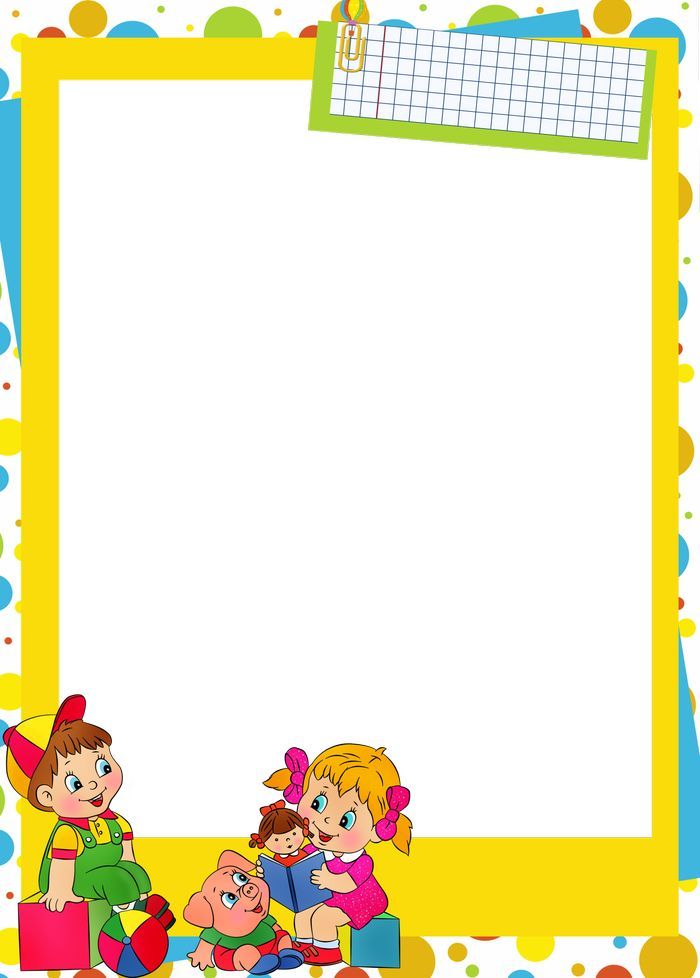 



КАРТАТЭКА ГУЛЬНЯЎ З УЖЫВАННЕМ КАМЕНЬЧЫКАЎ МАРБЛС1. “Знаёмства з літарай”.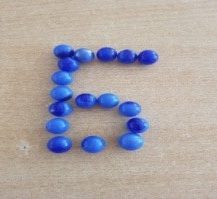 Мэта: замацаванне вобраза вывучаемай літары; развіццё дробнай маторыкі рук.
Апісанне гульні: дзіця па ўзоры, а затым самастойна выкладвае з каменьчыкаў зададзеную літару.2. “Вясёлы лік”.
Мэта: развіццё дробнай маторыкі рук; удасканаленне ўмення лічыць; фарміраванне ўмення дапасоўваць назоўнікі да лічэбнікаў.
Апісанне гульні: дзіця выкладвае столькі каменьчыкаў, колькі: лап у ката; вачэй у сабакі. Пры гэтым дапасоўвае назоўнікі да лічэбнікаў.3. “Казка”.
Мэта: аўтаматызацыя мяккіх і цвёрдых гукаў; ды­ферэнцыяцыя цвёрдых і мяккіх зычных гукаў.
Апісанне гульні: мы выкарыстоўваем каменьчыкі Марблс і карты з сюжэтам; дзіця павінна прагаварыць склады за лагапедам і выкласці каменьчыкі аднаго колеру на цвёрдыя склады, іншага колеру — на мяккія.

4. «Каралі».
Мэта: фарміраванне і ўдасканаленне правільнага захопу каменьчыка; аўтаматызацыя мяккіх і цвёрдых гукаў.
Апісанне гульні: дзіця паўтарае склады за лагапедам і збірае каралі. Да­школьніку неабходна назваць словы з цвёрдым і мяккім гукам і сабраць каралі.5. “Чароўныя клумбы”.
Мэта: аўтаматызацыя гукаў.
Апісанне гульні: Чырвоная Шапачка пасадзіла на клумбах кветкі. Дзіця павінна прыдумаць, якія кветкі з вызначаным гукам пасадзіла Чырвоная Шапачка, і выкласці каменьчыкамі “клумбы з кветкамі”.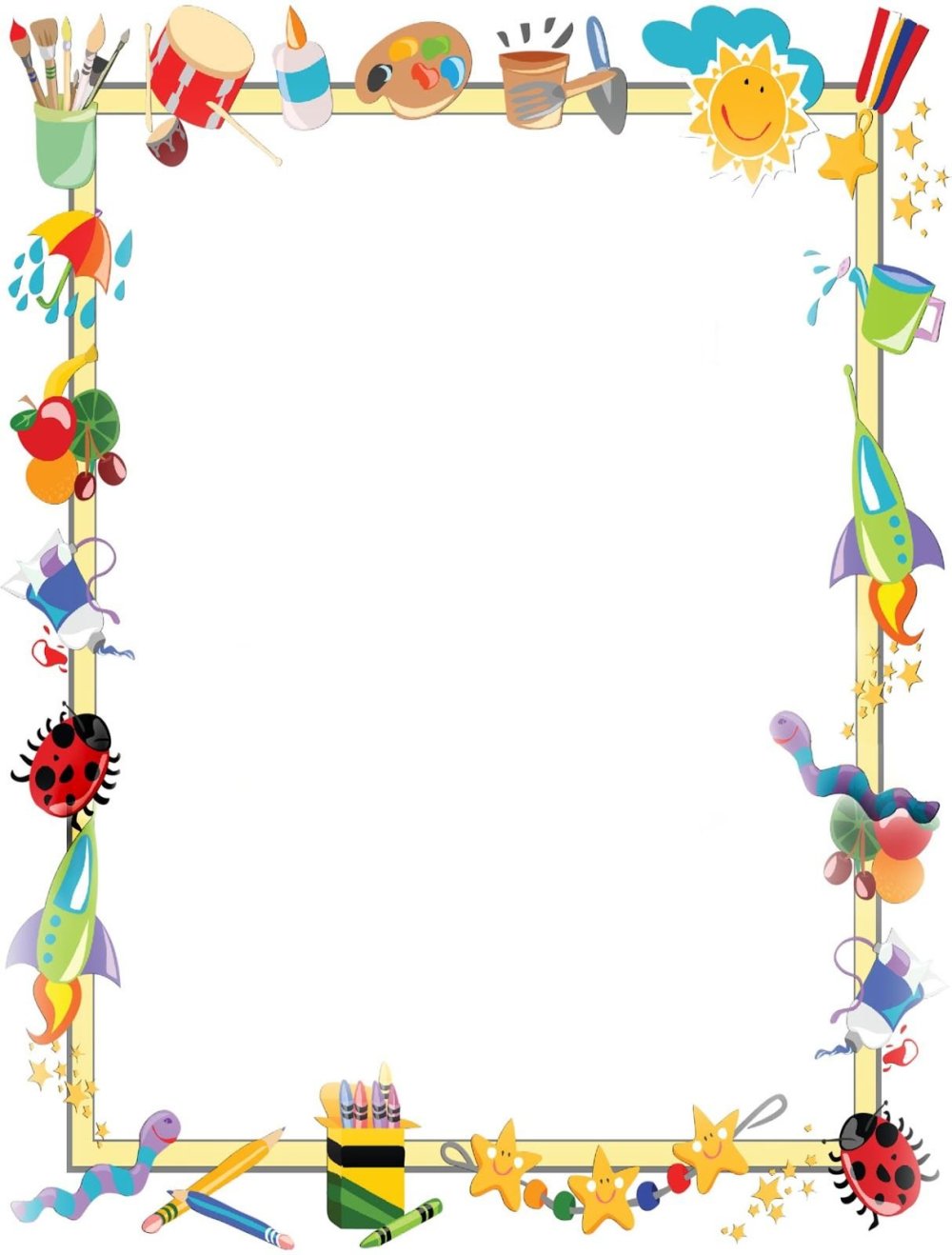 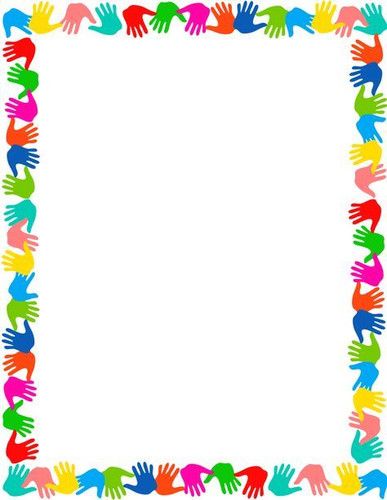 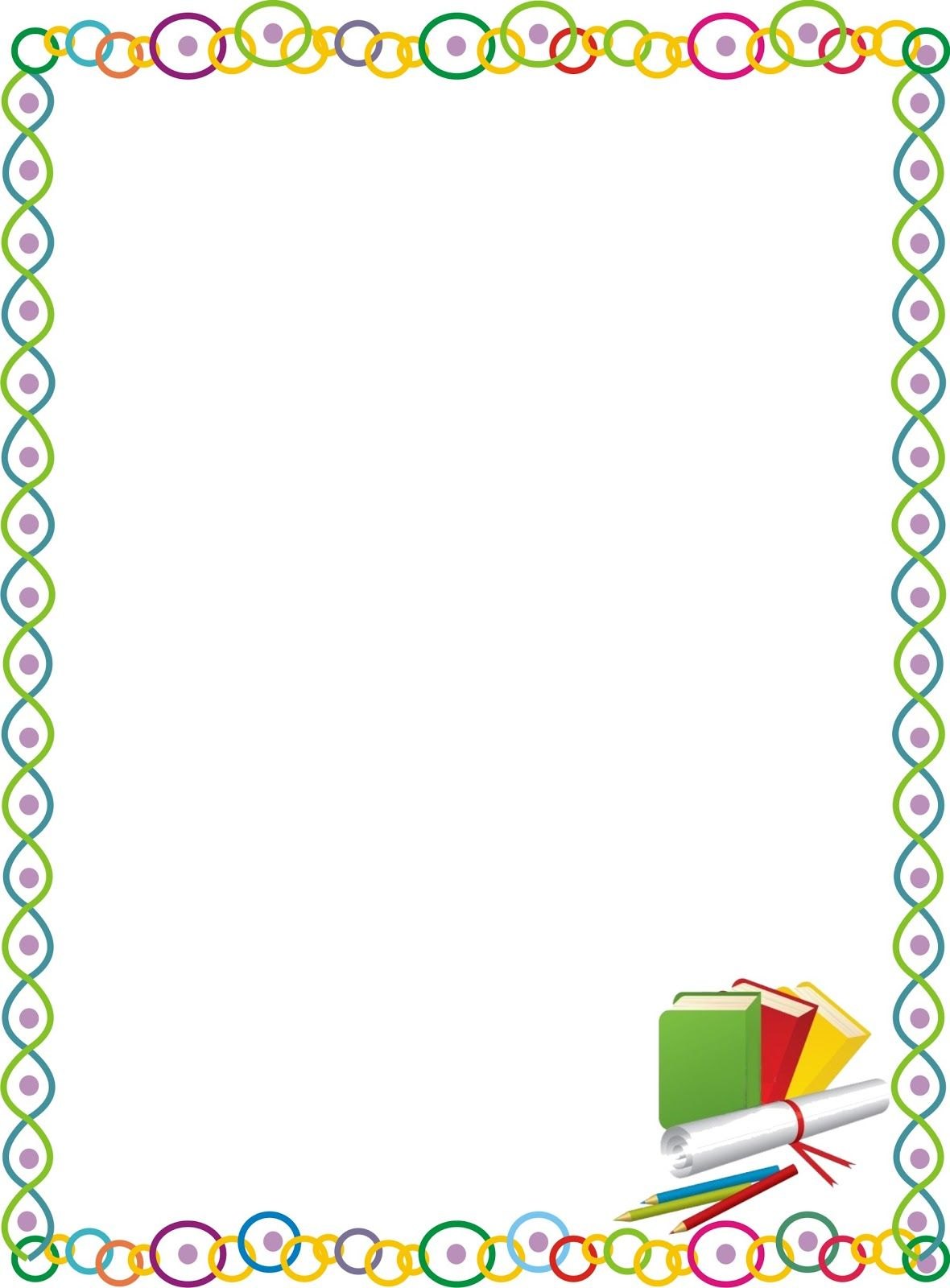 